Dagtaak 20 april 2020	              Naam: …………………………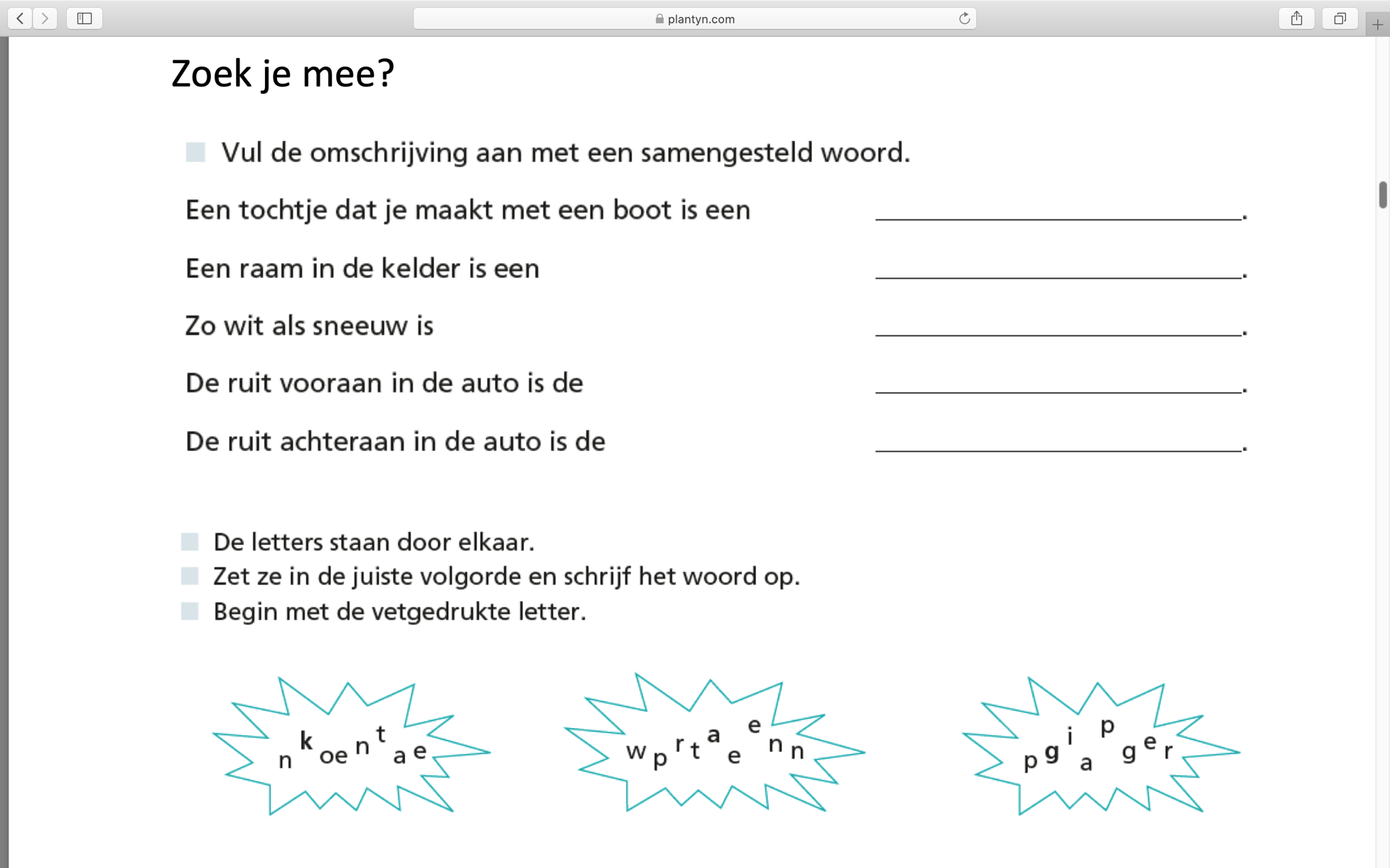 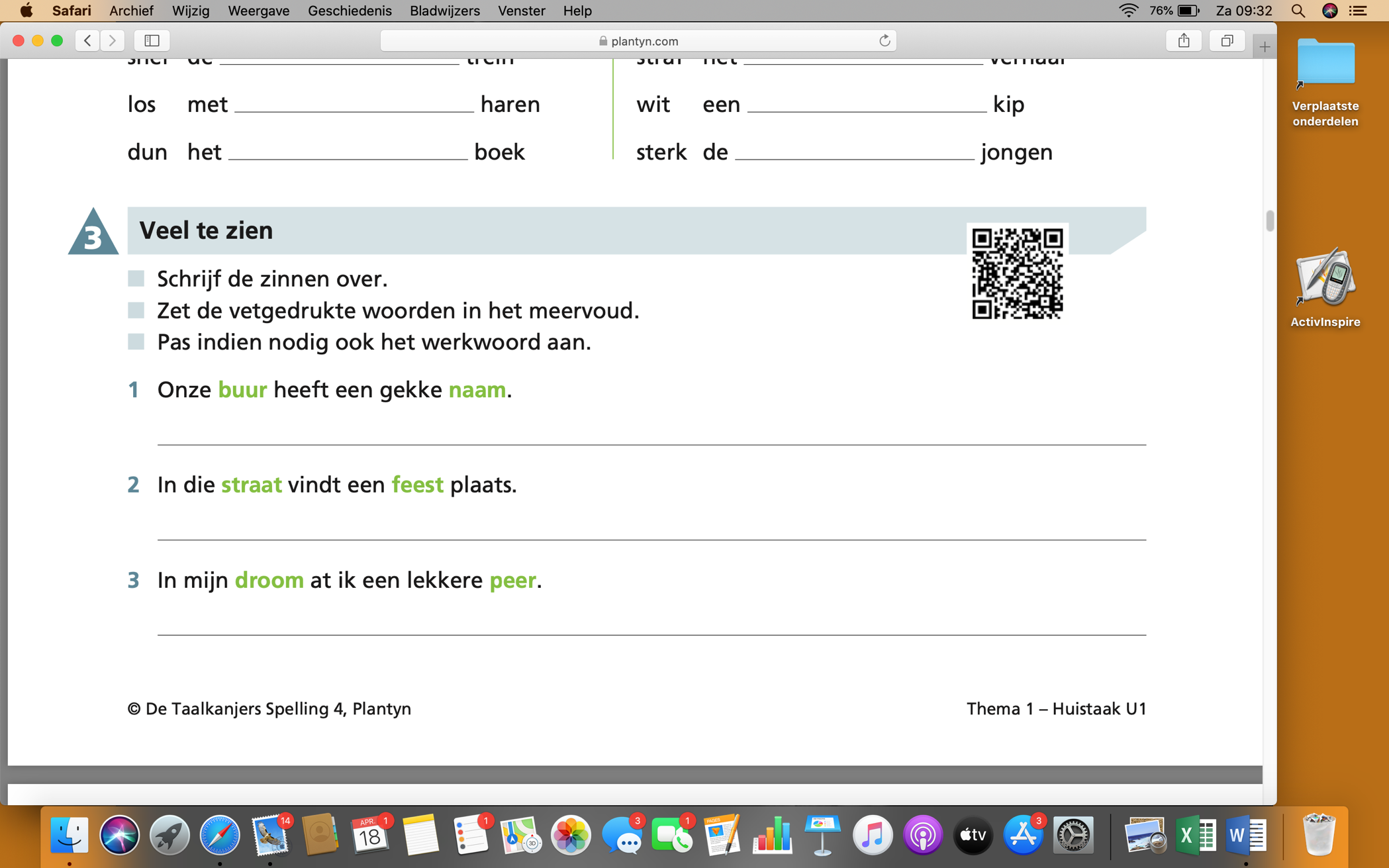 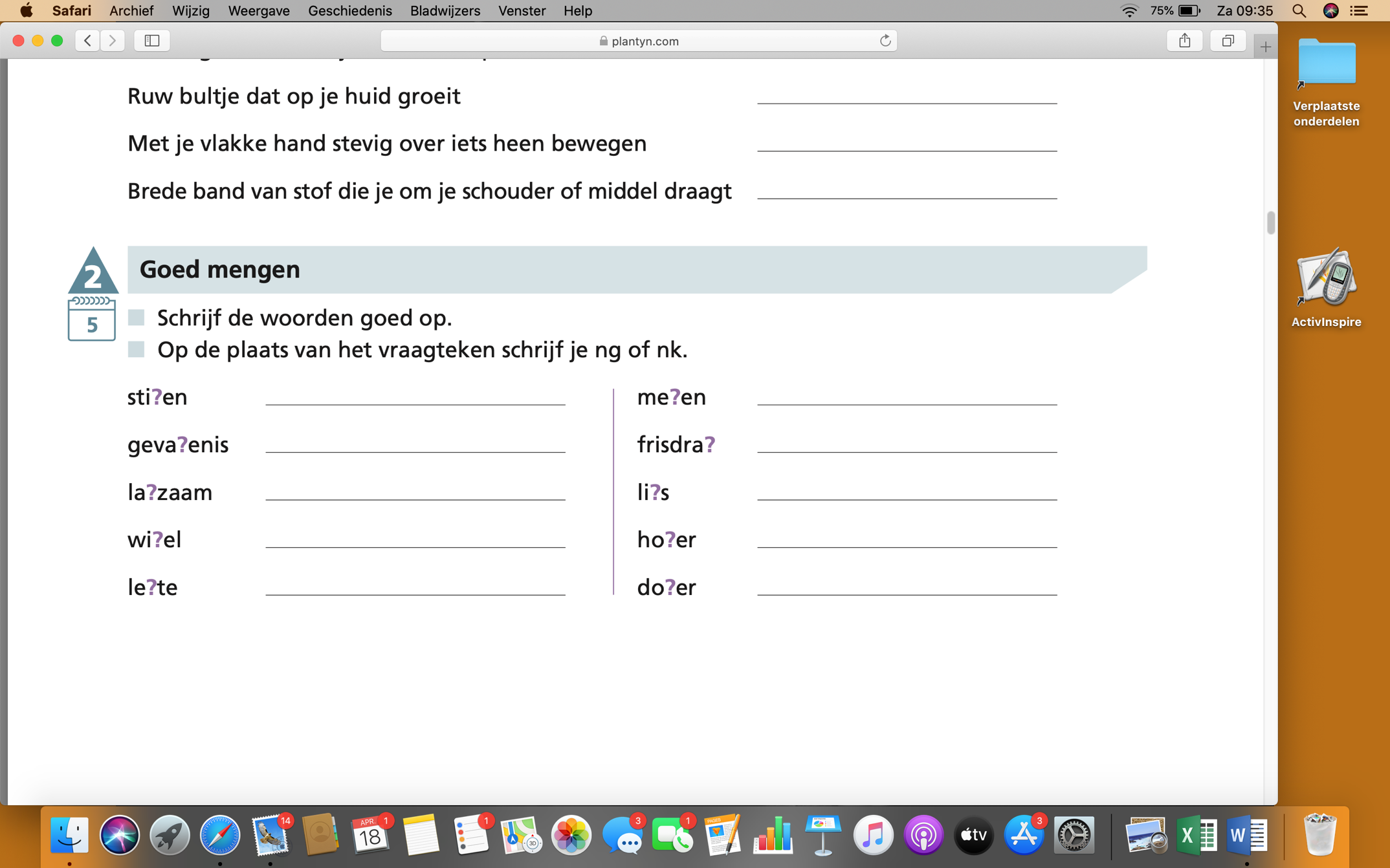 Bekijk voor het maken van deze opdracht eerst spellingweter 1 en 2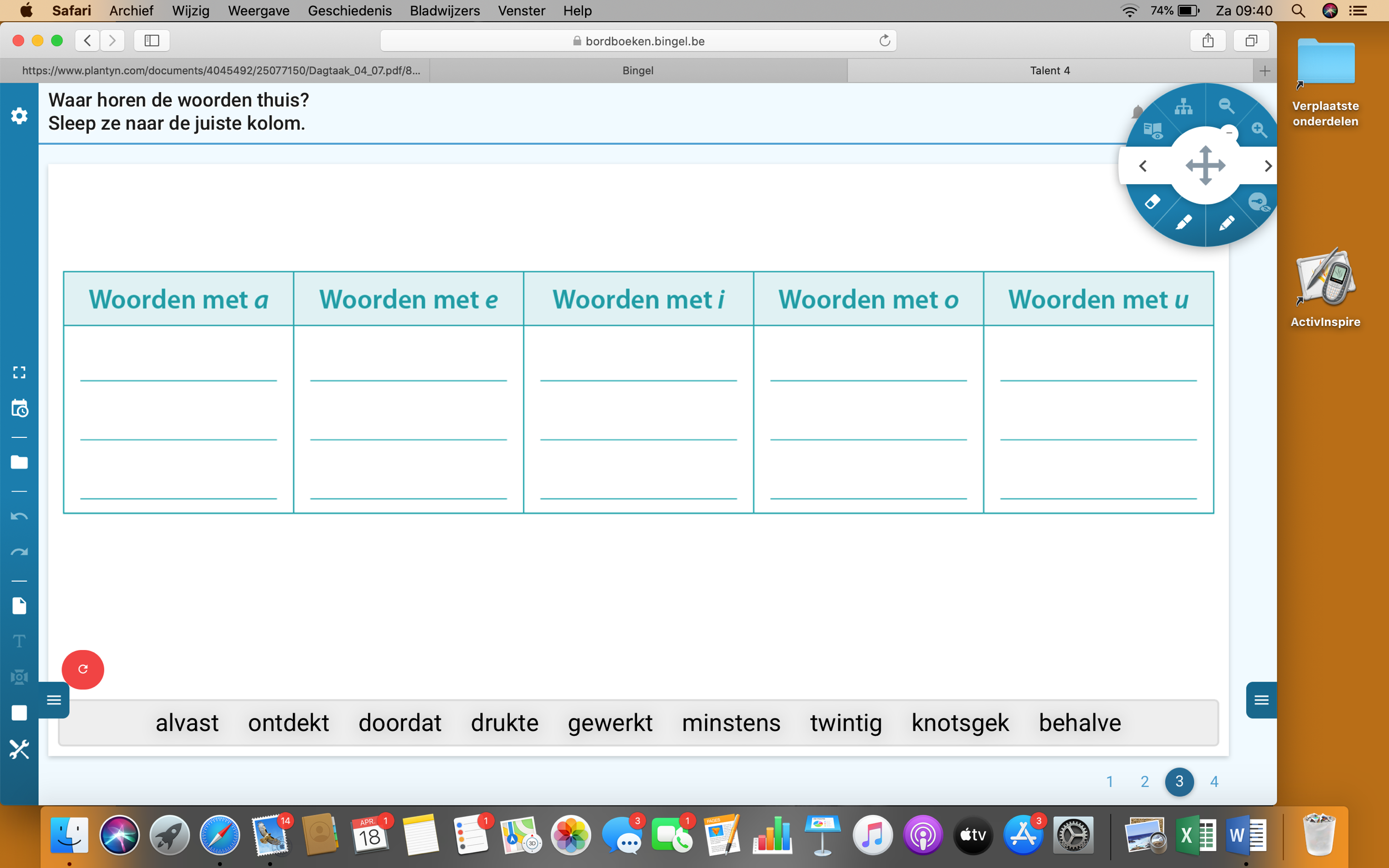 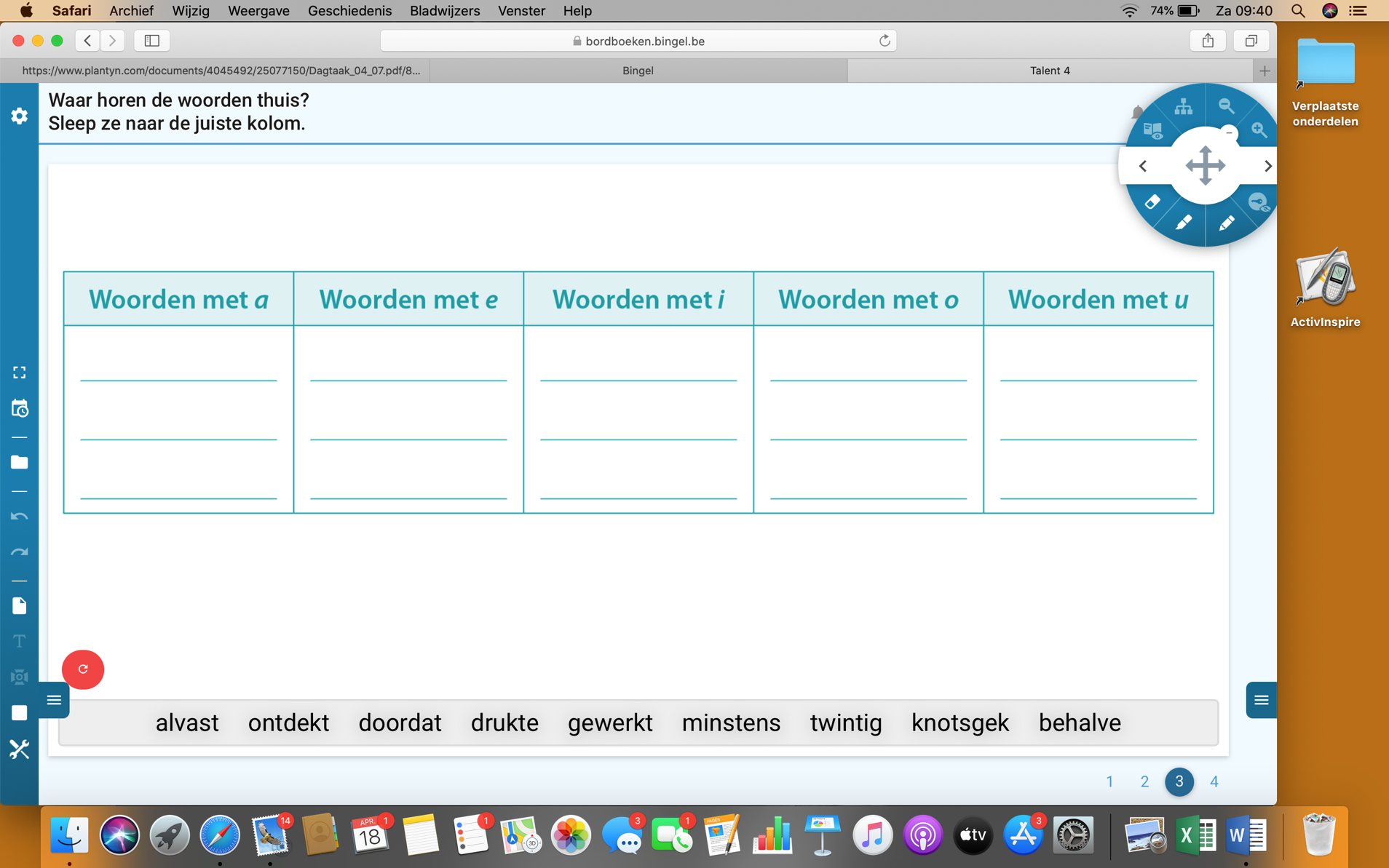 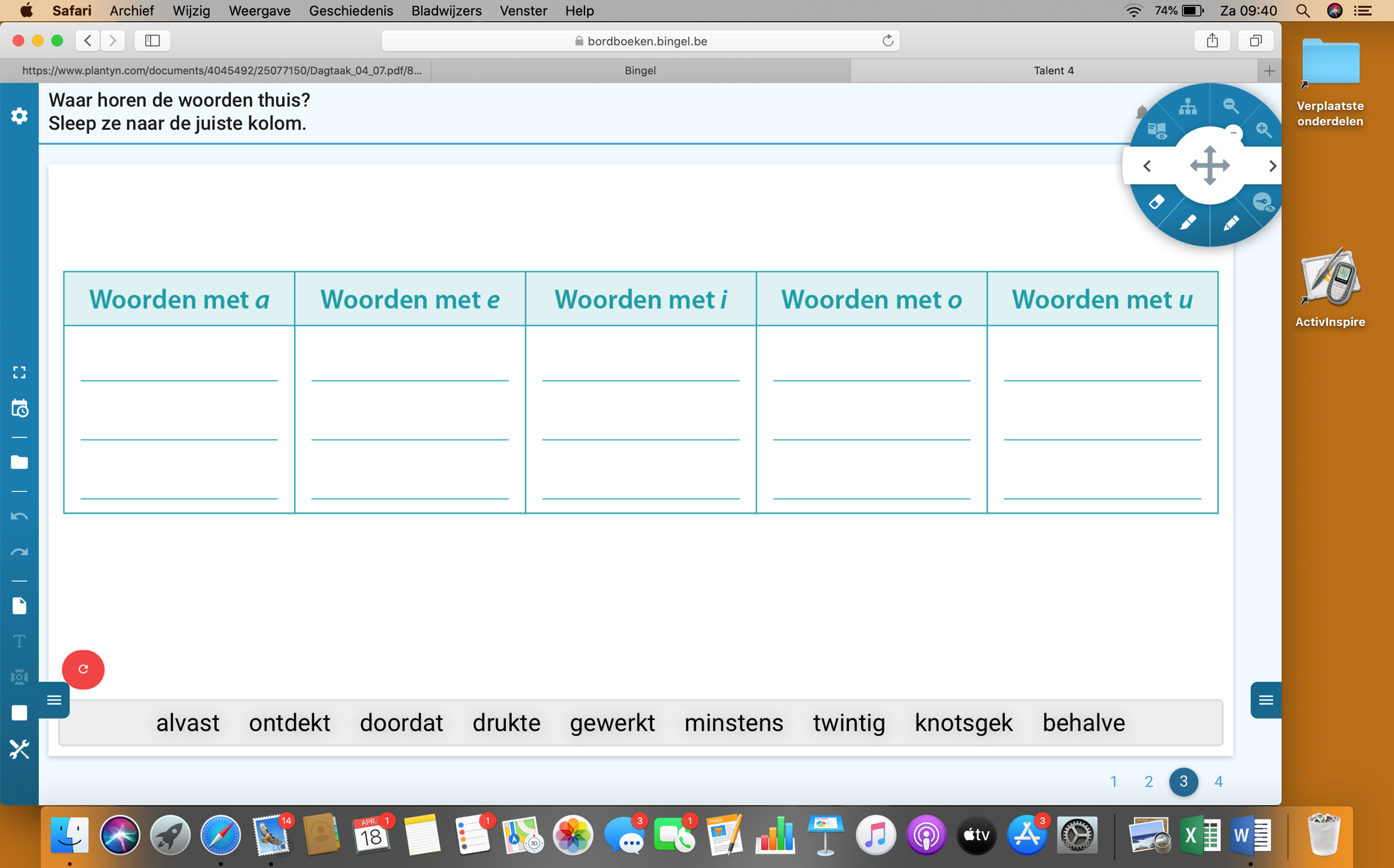 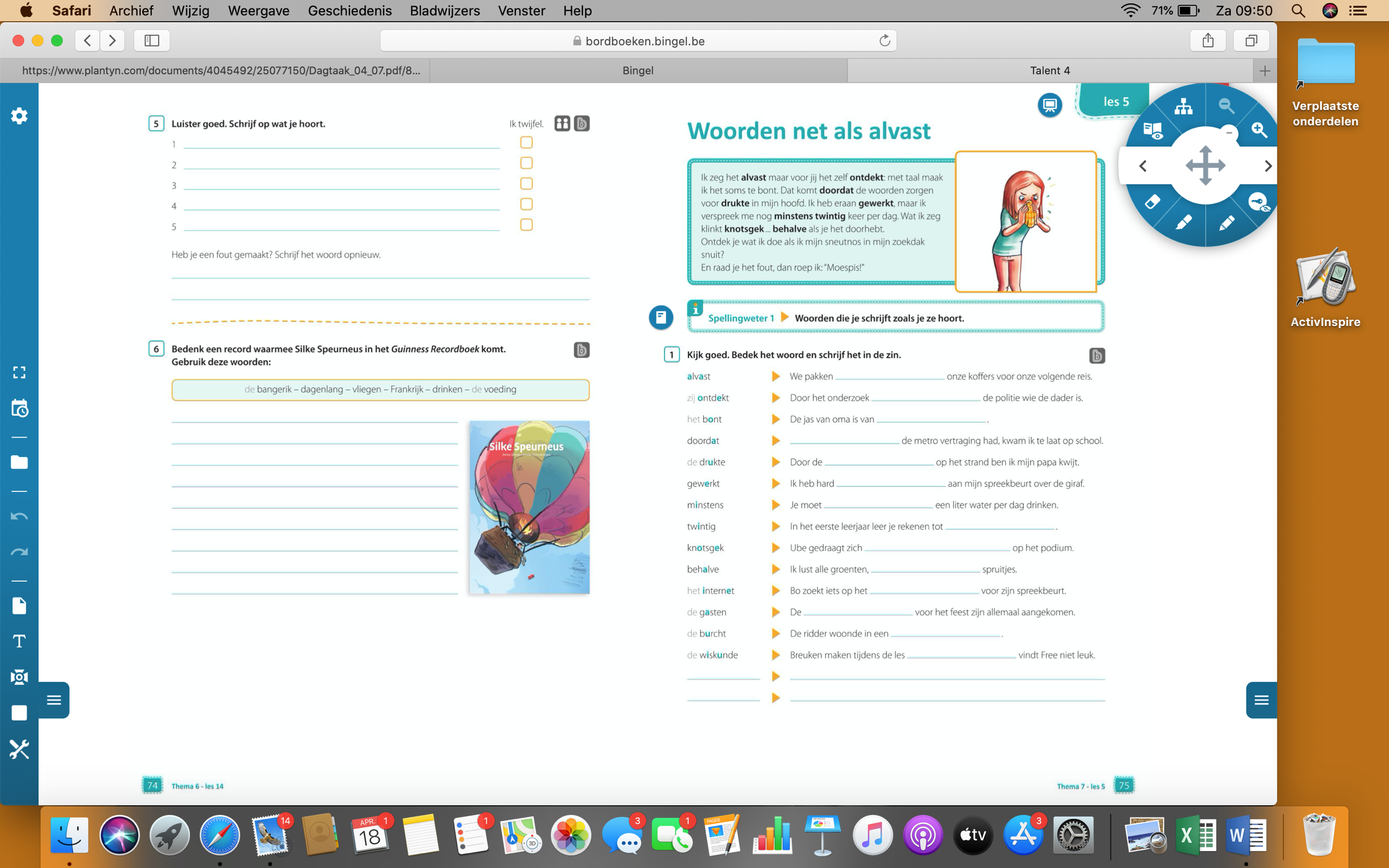 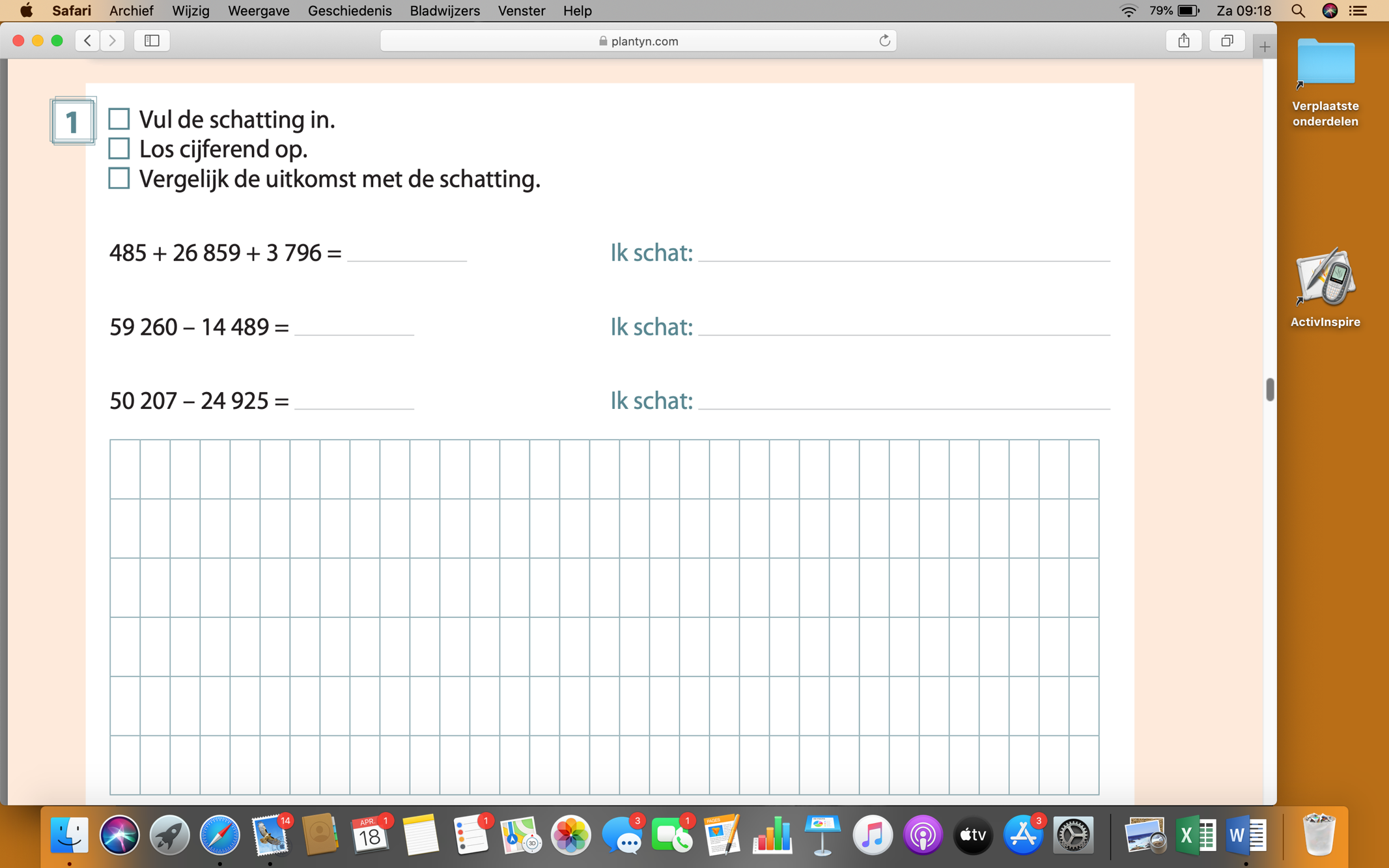 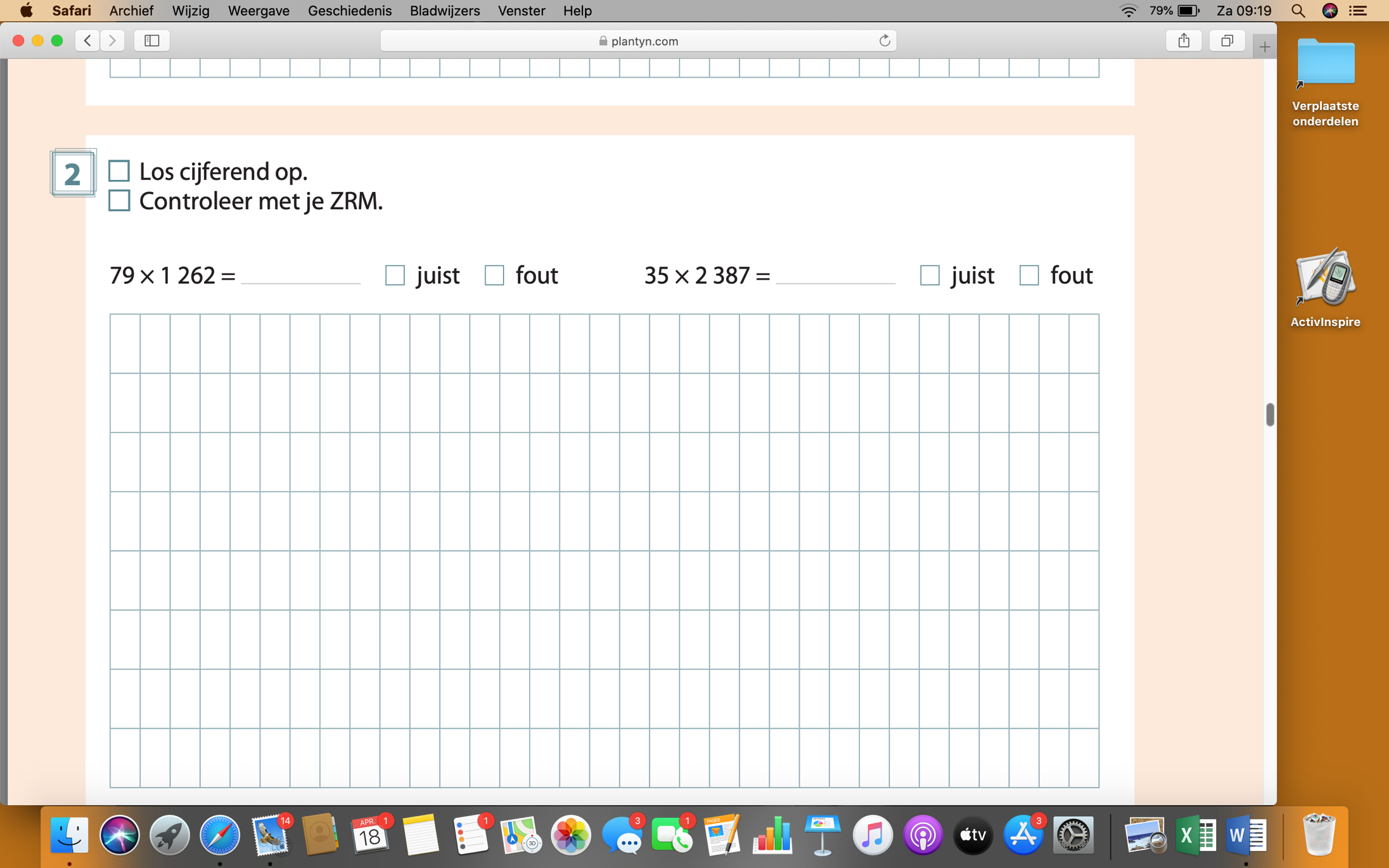 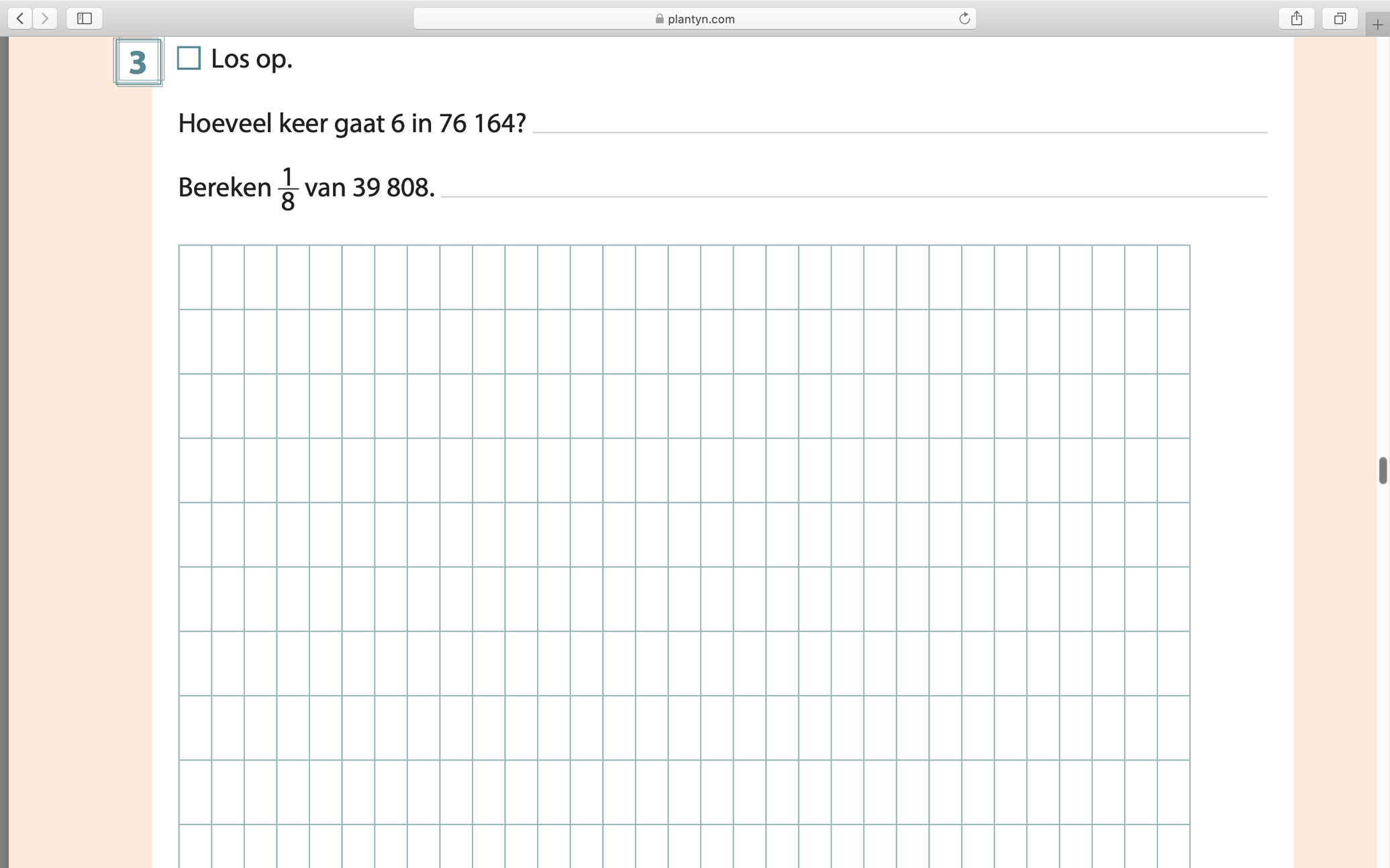 